BESTEKTEKST OMSCHRIJVING – Editie juli 2023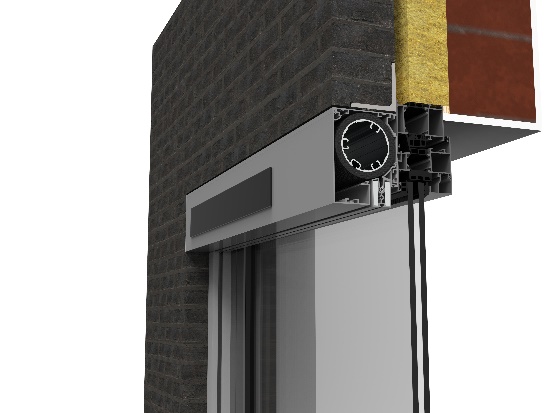 Coolscreen 8 
(windvaste screen)  

Harol of gelijkwaardigDe zonwering wordt gemonteerd voor of op het vensterraam. 
Het doek zit vast geklemd in de geleiders waardoor hij niet kan uitwaaien. Windklasse                                                                                                                                                                                       Deze voldoen aan een windsnelheid klasse 6 – EN13561. 
Testresultaten volgens WTCB gaan bij constante druk tot 400Pa bij een afmeting van 3 x 4 m.Kast                                                                                                                                                                                               De kast (vierkant of afgerond) bestaat uit: 
Geëxtrudeerd aluminium, voorzien van een poedercoating (kleur te kiezen door de architect).De kastmaten zijn: 90 x 123, 110 x 143, 135 x 168 mm (i.f.v. de oprolmaat van het doek).De kast bestaat uit een voorplaat, een achterplaat en een bovenplaat. De achterplaat is voorzien van een gleuf waarin de montagebeugels kunnen worden voorzien. Het assembleren gebeurd met inox schroeven. De aluminium console heeft een geleiderpin en aanslag waar de geleider in past.DoekSergeHet is een doorzichtig en lichtremmend weefsel dat bestaat uit glasvezeldraden die vooraf omhuld zijn met kunststof op basis van PVC en gekleurd in de massa. Het weefsel is onvervormbaar, ongevoelig voor vocht en warmte, onbederfelijk en bestand tegen het licht. De verticale zijboorden van het weefsel worden versterkt door een hoogfrequent opgelaste ritssluiting (aan de niet-zichtzijde). De onderzijde wordt versterkt door een omgelegde versterkingsband. De donkerste zijde wordt aan de buitenzijde of zichtzijde geplaatst. Bij hoogtes groter dan 2.500 mm wordt er een horizontale lasnaad voorzien.Gewicht per m²: ca. 525 gr/m² Dikte: 0,84 mmClassificatie tegen brandbaarheid: M1Kleur: te bepalen door de leidinggevende architectSoltis 86 / Soltis 92Het zijn doorzichtige en lichtremmende weefsels, bestaande uit geweven polyesterdraden die onder grote spanning zijn uitgerekt en gefixeerd met een Plastisol-laag. De weefsels zijn tweezijdig vernist, waardoor de doeken een uitstekende bescherming tegen UV-stralen hebben en waardoor ze vuilafstotend zijn. De verticale zijboorden van het weefsel worden versterkt door een hoogfrequent opgelaste ritssluiting (aan de niet-zichtzijde). De onderzijde wordt versterkt door een omgelegde versterkingsband. Bij hoogtes groter dan 1.770 mm wordt er voor beide een horizontale lasnaad voorzien.Gewicht per m²: ca. 380-420 gr/m²  Dikte: 0,43-0,45 mmClassificatie tegen brandbaarheid: M1/B1Kleur: te bepalen door de leidinggevende architectBlack-out B92 Het is een ondoorzichtig en verduisterend weefsel, bestaande uit geweven polyesterdraden die onder grote spanning zijn uitgerekt en gefixeerd met een Plastisol-laag (Soltis). Aan de vensterzijde van het doek zit een verduisterende PVC coating. 
De verticale zijboorden van het weefsel worden versterkt door een hoogfrequent opgelaste ritssluiting (aan de Soltis-zijde). 
De onderzijde wordt versterkt door een omgelegde versterkingsband. Bij hoogtes groter dan 1700 mm wordt er een horizontale lasnaad voorzien.Gewicht per m²: ca. 650 gr/m² Dikte: 0,60 mmClassificatie tegen brandbaarheid: M2Kleur: te bepalen door de leidinggevende architectBedieningssysteemElektrisch: 
De bediening bestaat uit een ingebouwde, asynchrone buismotor voor het bepalen van de boven en beneden positie.Te voorzien:Motoren met elektronische afslagMotoren met ingebouwde ontvanger (RTS)Sturing, per lokaal en centraal door windzon automaatTen laste van lot elektriciteit: bekabeling voor de sturing en voeding van de zonweringen.GeleidersDeelbare clips geleider met blinde bevestiging bestaat uit: geëxtrudeerd aluminium, voorzien van een poedercoating of natuurkleurig geanodiseerd. Aan de onderzijde is een eindstopje voorzien, als begrenzing voor de onderlat.Uitwendige maten: 35 x 38 mmIn de geleider zit een kunststof strip met rubberen veertjes welke het doek vast klemt.Onderlat en glijblokje										        De onderlat bestaat uit: geëxtrudeerd aluminium, voorzien van een poedercoating (kleur te kiezen door de architect). Het gewicht van de onderlat (inclusief verzwaring) is 1,6 kg per meter.Het doek wordt schroefloos bevestigd aan de onderlat. Oprolas											De oprolas is vervaardigd uit: gerold staal.Ze is voorzien van een doekgleuf voor de bevestiging van het doek d.m.v. een doekpees met diameter 4 of 6 mm.Elektrische bediening: stalen as Ø 63 mm of Ø 85 mm.